SIGNATURE AND INITIAL FORM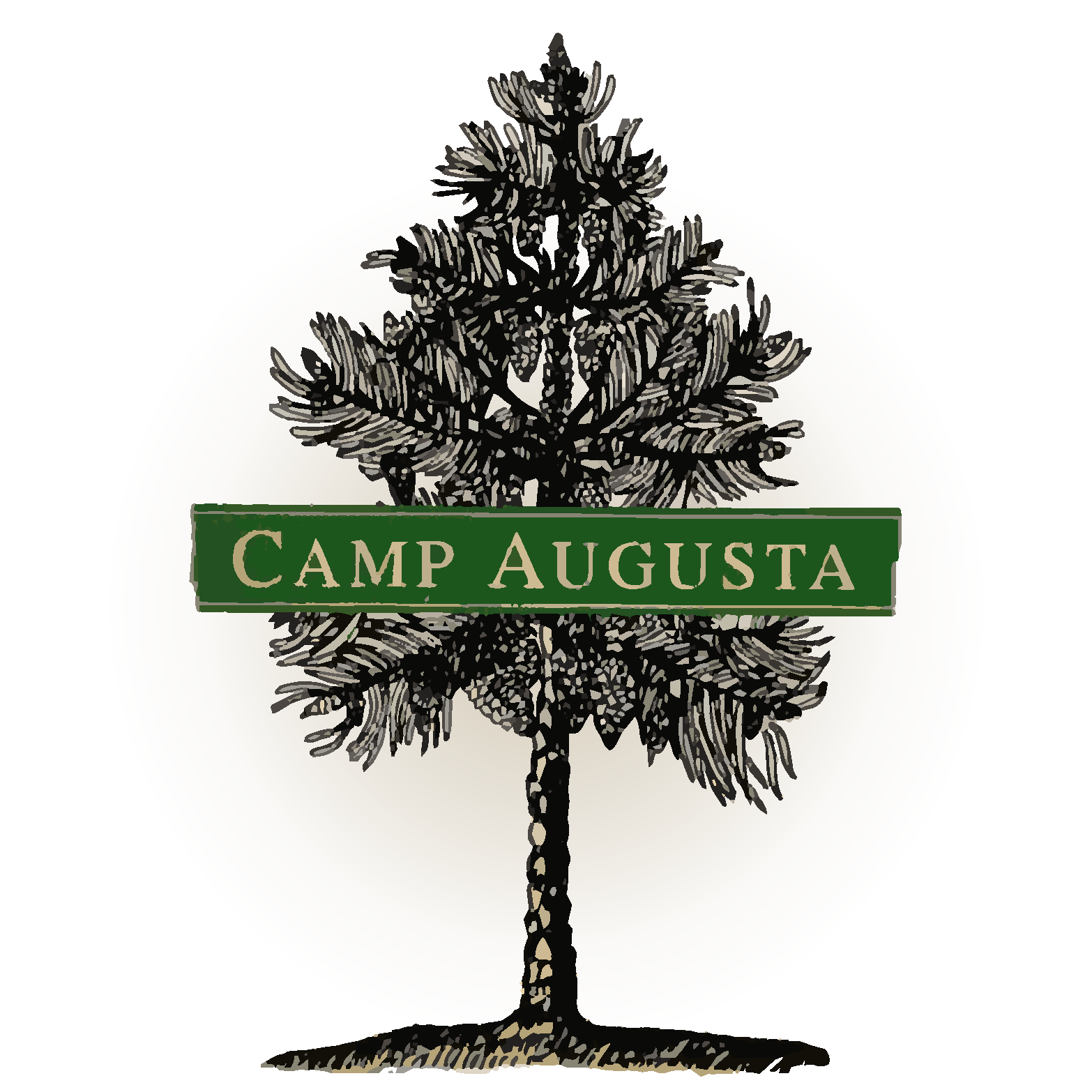 CIRCLE APPLICATION 
CIRCLE Applicant Name: __________________________________________________________Parent/Guardian Name:   ________________________________________________________________Parents and Teens, Please BOTH initial when you have completed the following steps and understand the agreements:We have read the CIRCLE Parent Handbook: 
Parent ____	Teen ____We understand and consent to direct communication between CIRCLE applicants and the CIRCLE leaders via email, phone, text, Skype, Zoom, etc: 
Parent ____	Teen ____We affirm that the CIRCLE Applicant has access to the technology required for daily email access and 2-4 hours computer time per week for the application process, and for pre-camp assignments if they are accepted into Phase 2 of the CIRCLE Program:  
Parent ____	Teen ____We understand the Application Process is a Selective Admission process and that there are only 20 CIRCLE positions available in 2019:                         
Parent ____	Teen ____We understand that the CIRCLE Application Process requires NO program fee. If the applicant is invited to proceed into the full program, CIRCLE 2019 total tuition is $4000: $1500 for Phase Two (the Pre-Camp Correspondence Course), and $2500 for the At-Camp 3-week session. Parent ____	Teen ____We have read and understand the series of due dates pertaining to the full application process in the “Key Dates for CIRCLE 2019” document.Parent ____	Teen ___We understand that we will hear by the date listed in the “Key Dates for CIRCLE 2019” document if the Applicant is invited into the Phase 2 - CIRCLE Pre-Camp Correspondence Course.
Parent ____	Teen ___We understand that attendance in Phase 3 - CIRCLE At-Camp is dependent upon successful completion of the Phase 2 - CIRCLE Pre-Camp Correspondence Course: Parent ____	Teen ___
Thank you for your attention to these points! We know that teens will invest a lot of their time into the application process, and we like to know that your whole family is aware of the scope of the program, and supportive of their involvement should their application be successful. Please ask any questions you like, we are here for you!Parent/Guardian Signature: _________________________________________   Date: ________________